Prière à proposer aux familles, pour la prière familiale durant la célébration. 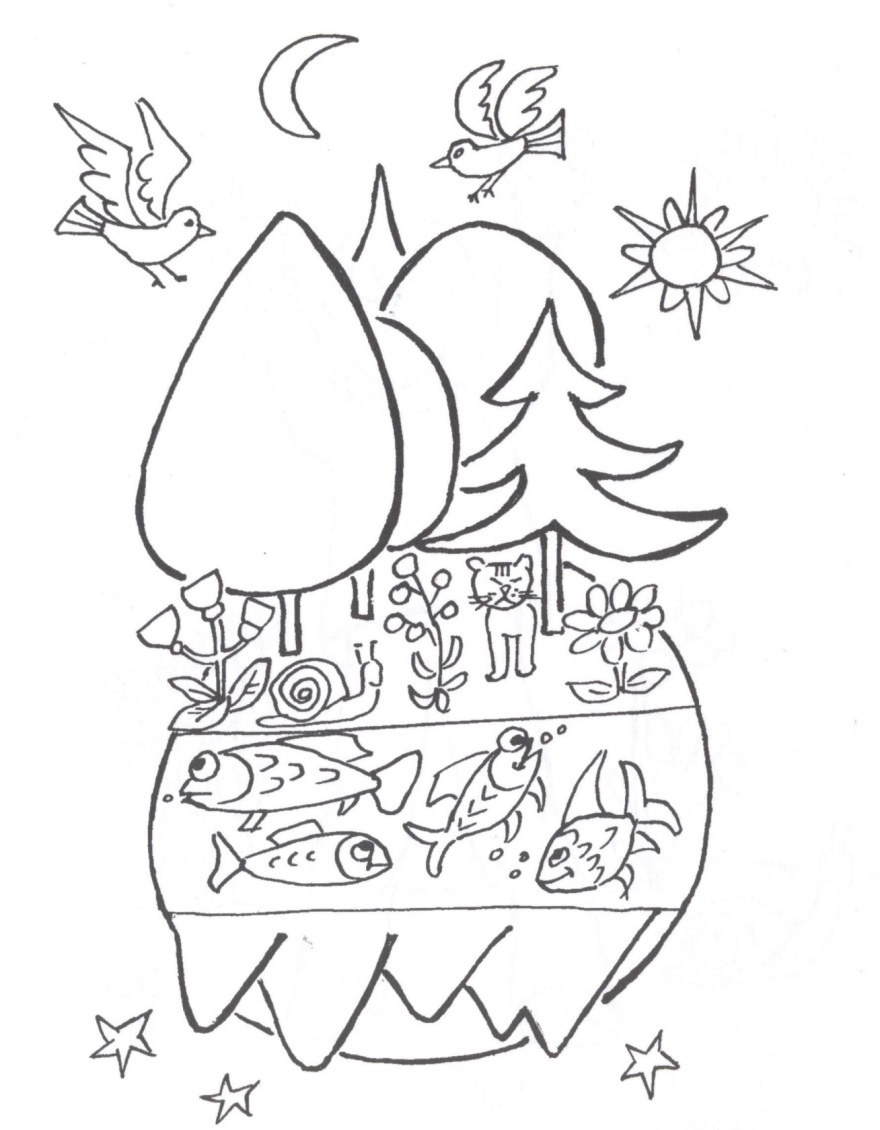 Dieu, je te remercie d’avoir créé la terre si belle, Et le ciel immense…Je te dis merci pour la nature si vaste !Merci d’avoir donné la vieÀ toutes les plantesEt aux animaux de toutes les espèces (les enfants peuvent nommer les animaux)Dieu, pour toutes ces merveillesJe veux te dire un grand merci dans le secret de mon cœur(un moment de silence)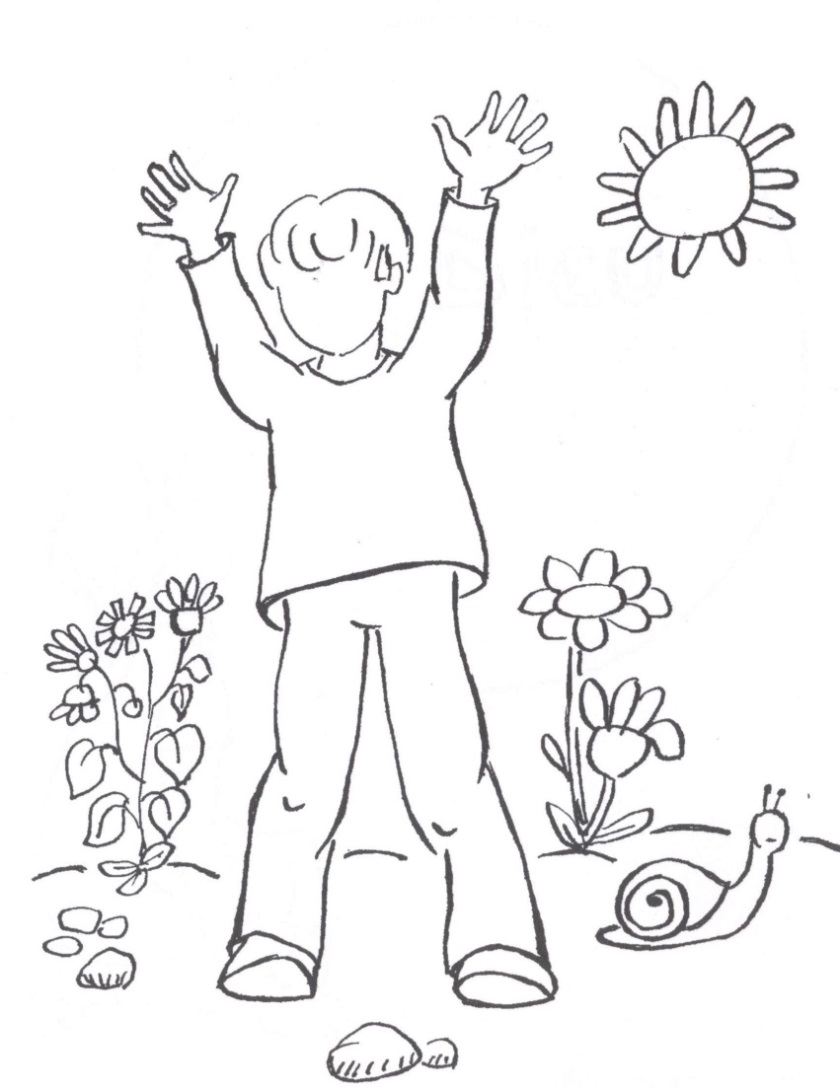 Dieu je te remercie de m’avoir crééà ton image,à ta ressemblance, un peu comme toiJe suis heureuxD’avoir un papa et une mamanQui te ressemblentet qui t’aiment.Je suis heureux d’avoir une famille, des amis qui te ressemblent et que je peux aimer. Avec eux, Dieu, Je te rends grâcePour la vie que tu nous as donné